Oakham Town Council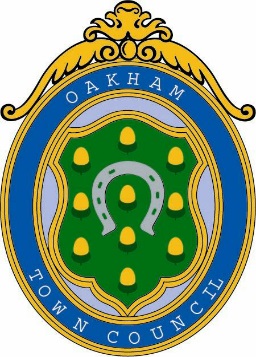 Rol House, Long Row, Oakham, Rutland, LE15 6LN 01572 723627         enquiries@oakhamtowncouncil.gov.ukwww.oakhamtowncouncil.gov.ukTO:  All members of the Town CouncilIn accordance with the requirements of the Local government Act 1972, you are hereby summoned to attend a meeting of Oakham Town Council on Wednesday 23rd November 2022 at 6.30 p.m.  The meeting will be held at the offices of the Town Council, Rol House, Long Row, Oakham, LE15 6LNSally-Anne WadsworthChairman of the CouncilNOTICE OF MEETINGPublic Notice of the meeting has been given in accordance with schedule 12, Para 10(2) of the Local Government Act 1972. The Meeting is open to the press and public. Members of the public attending this meeting are advised that it may be filmed and recorded.AGENDA APOLOGIES AND REASONS FOR ABSENCE:  To receive and approve apologies for absences DECLARATION OF MEMBERS’ INTERESTS AND APPLICATIONS FOR DISPENSATION:  Reminder to Members to disclose either a Pecuniary Interest or Other Interest in any item on the agenda.  The clerk cannot advise members on this. Members are personally responsible for declaring an interest. Members are respectfully advised to read the Code of Conduct for more information. Councillors are also responsible for ensuring that their Registers of Interests are up to date (within 28 days of any changes)DEPUTATIONS FROM MEMBERS OF THE PUBLIC:  An opportunity for members of the public to speak in accordance with Standing Orders 1 (d)- 1(i)4.  COUNCILLOR’S QUESTIONS 5. PLANNING APPLICATIONS	 2022/1244/FUL 2 St Alban's Close Oakham Rutland LE15 6EWRemove 23 metres of conifer hedge and replace with wooden fence2022/1321/PTA 57 Stamford Road Oakham RutlandT1 - Holly - Reduce height by 3.5m & trim sides to shape (lateral spread to be reduced by no more than 0.5m).2022/1241/FUL Land To The Rear Of 58 Ashwell Road Oakham RutlandThe erection of 2 detached dwellings with associated car ports and access6. BANK RECONCILIATIONTo review and approve the bank reconciliation for October 2022- Documents to follow7. REQUEST TO USE CUTTS CLOSETo discuss and vote on paper 2022/29 Submitted by Cllr Wadsworth regarding the use of Cutts Close by Holland’s Fair.8.   CHRISTMAS LIGHTSTo discuss and vote on paper 2022/30 submitted by Cllr Nealson regarding a formal switch on of the Christmas Lights9. CHRISTMAS EXTRAVAGANZATo discuss and vote on paper 2022/31submitted by Cllr Wadsworth regarding the purchase of items for the Christmas ExtravaganzaThe public may be excluded from the  meeting during one or some of the following        items on the grounds that they relate to individuals and the financial affairs of particular persons. This information is classed as exempt under paragraphs 1, 2 and 3 of Schedule 12A to Section 100A of the Local Government Act 1972 (as revised by The Local Government (Access to Information) (Variation) Order 2006).10.  STAFFINGReceive Update & Recommendations from the Staffing Meeting held on the 21st November 2022.11.  DATE AND TIME OF NEXT MEETING:  7th December 2022 @ 6.30pmNOTES:a) 	The meeting is open to the press & public. b) 	The Town Council allows a short period of time at meetings of the Full Council 	when residents can put questions to the council. At other times, the public are not 	able to take part in the proceedings except at the discretion of the Chairman who 	may at a convenient time in the transaction of business adjourn the meeting and 	suspend standing orders to allow any member of the public to address the meeting 	and ask questions requiring answers of a factual nature c) 	Mobile phones are to be turned off during the meeting